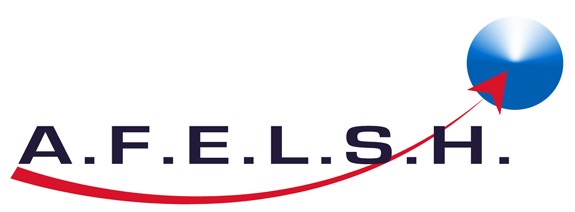 Adhésion ou renouvellement d’adhésion 2018Nom de l’institution :Adresse postale : Téléphone :  Télécopie :   Courriel :  Nom du doyen ou du directeur : Marque/renouvelle son adhésion à l’AFELSH pour l’année 2018 et verse 200 euros au compte suivant : AFELSH Société Générale, Paris Saint-Michel (03085) 10, rue Thénard 75005 Paris
Compte de banque: 30003 03085 0003729679140 IBAN : FR76 30003 03085 0003729679140SWIFT: SOGEFRPP No. de Siret : 552120222MERCI DE FAIRE PARVENIR UNE COPIE DE CETTE ADHESION/ CE RENOUVELLEMENT D’ADHESION :   
à la TrésorièreLuise VON FLOTOW, École de traduction et d'interprétation, Pavillon des Arts, Université d'Ottawa, 70 avenue Laurier Est, Ottawa ON K1N 6N5 CANADA, Courriel: lvonflotow@gmail.com 
et au Secrétaire-généralLouis M. ONGUENE ESSONODoyen Faculté des Arts, Lettres et Sciences humainesUniversité Yaounde I, Cameroun			Courriel: lmessono@hotmail.com